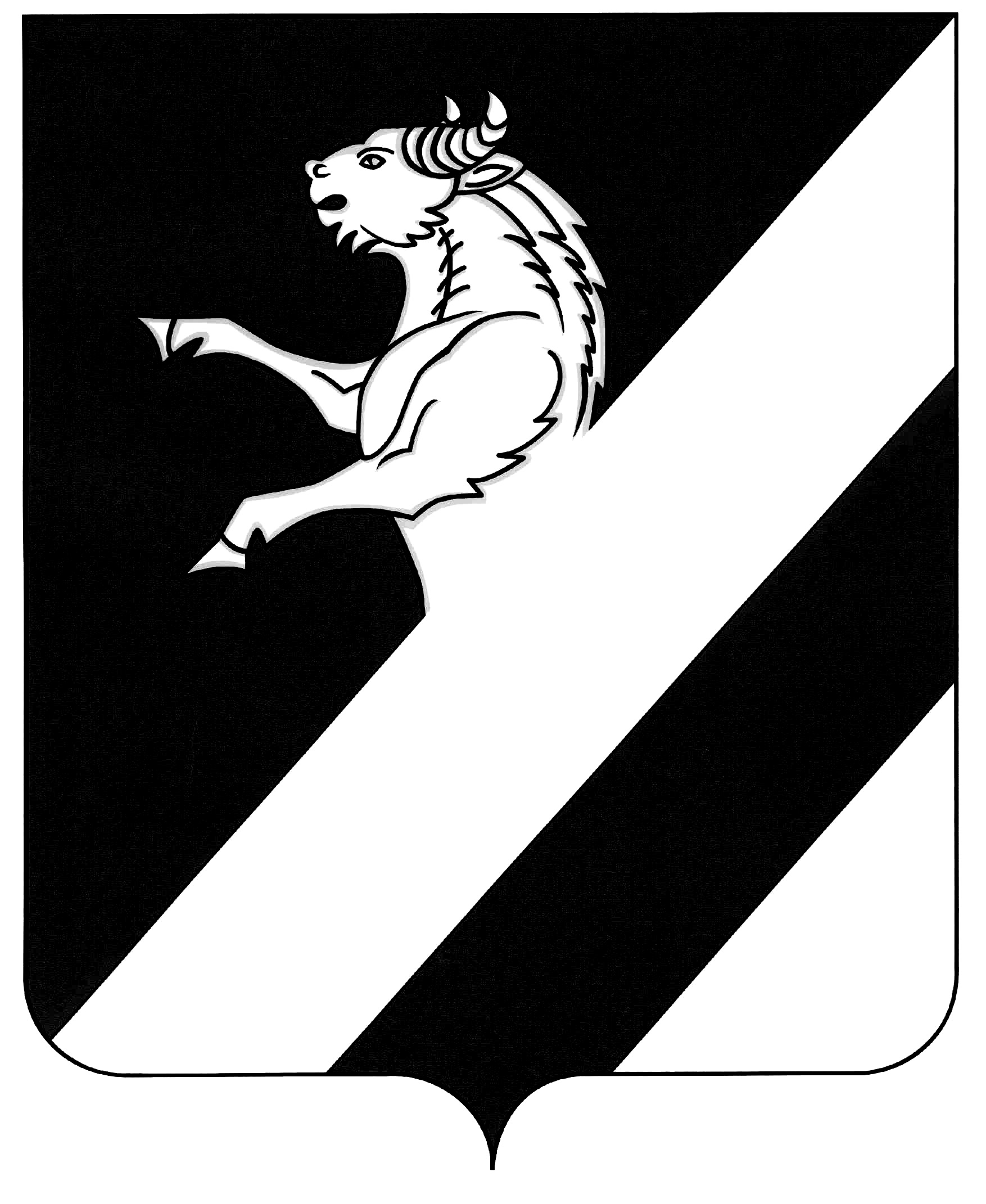 АДМИНИСТРАЦИЯ  ТАРУТИНСКОГО  СЕЛЬСОВЕТААЧИНСКОГО  РАЙОНАКРАСНОЯРСКОГО  КРАЯП О С Т А Н О В Л Е Н И Е  18.01.2016                                                                                                                         № 02А-ПОб утверждении Порядка осуществления внутреннего финансового контроля и внутреннего финансового аудита главными распорядителями (распорядителями) средств районного бюджета, главными администраторами (администраторами) доходов бюджета, главными администраторами (администраторами) источников финансирования дефицита  бюджета В соответствии с пунктом 5 статьи 160.2-1 Бюджетного кодекса Российской Федерации, руководствуясь статьями 30, 32  Устава Тарутинского сельсовета Ачинского района, ПОСТАНОВЛЯЮ:1.  Утвердить Порядок осуществления внутреннего финансового контроля и внутреннего финансового аудита главными распорядителями (распорядителями) средств бюджета, главными администраторами (администраторами) доходов бюджета, главными администраторами (администраторами) источников финансирования дефицита бюджета согласно приложению к настоящему постановлению.2.  Главным распорядителям (распорядителям) средств бюджета, главным администраторам (администраторам) доходов бюджета, главным администраторам (администраторам) источников финансирования дефицита бюджета в месячный срок со дня вступления в силу настоящего постановления утвердить порядок осуществления ими внутреннего финансового контроля и внутреннего финансового аудита с учетом положений настоящего постановления.            3. Контроль за исполнением настоящего постановления оставляю за собой.   4. Постановление подлежит опубликованию в информационном листке  «Сельские Вести» и вступает в силу в день, следующий за днем его официального опубликования.   5. Разместить настоящее Постановление в сети Интернет на официальном сайте: http: // tarutino.bdu.suГлава  Тарутинского  сельсовета	                      	      В.А. Потехин Горлушкина Татьяна Викторовна8(39151) 90-2-53                                                                                     Приложение     к постановлению     Администрации Тарутинского      сельсовета Ачинского района     от  18.01.2016  № 02А-ППОРЯДОК ОСУЩЕСТВЛЕНИЯ ВНУТРЕННЕГО ФИНАНСОВОГО КОНТРОЛЯ И ВНУТРЕННЕГО ФИНАНСОВОГО АУДИТА ГЛАВНЫМИ РАСПОРЯДИТЕЛЯМИ (РАСПОРЯДИТЕЛЯМИ) СРЕДСТВ БЮДЖЕТА, ГЛАВНЫМИ АДМИНИСТРАТОРАМИ (АДМИНИСТРАТОРАМИ) ДОХОДОВ БЮДЖЕТА, ГЛАВНЫМИ АДМИНИСТРАТОРАМИ (АДМИНИСТРАТОРАМИ) ИСТОЧНИКОВ ФИНАНСИРОВАНИЯ ДЕФИЦИТА БЮДЖЕТА1. ОБЩИЕ ПОЛОЖЕНИЯ1.1. Настоящий Порядок осуществления внутреннего финансового контроля и внутреннего финансового аудита главными распорядителями (распорядителями) средств бюджета, главными администраторами (администраторами) доходов бюджета, главными администраторами (администраторами) источников финансирования дефицита бюджета (далее – Порядок) определяет правила осуществления главными распорядителями (распорядителями) бюджетных средств, главными администраторами (администраторами) доходов бюджета, главными администраторами (администраторами) источников финансирования дефицита бюджета (далее - главные администраторы бюджетных средств) внутреннего финансового контроля и внутреннего финансового аудита.1.2. Целью настоящего Порядка является установление единых требований к осуществлению внутреннего финансового контроля и внутреннего финансового аудита. 1.3. Настоящий Порядок устанавливает:требования к планированию, организации и проведению внутреннего финансового контроля и внутреннего финансового аудита;требования к оформлению и рассмотрению результатов внутреннего финансового контроля и внутреннего финансового аудита;требования к составлению и представлению отчетности о результатах внутреннего финансового аудита.2. ОРГАНИЗАЦИЯ ВНУТРЕННЕГО ФИНАНСОВОГО КОНТРОЛЯ           2.1. Внутренний финансовый контроль представляет собой непрерывный процесс, осуществляемый главным распорядителем (распорядителем) средств бюджета, главным администратором (администратором) доходов бюджета, главным администратором (администратором) источников финансирования дефицита бюджета (далее - главный администратор  (администратор) бюджетных средств), организующим и выполняющим процедуры составления и исполнения бюджета, ведения бюджетного учета и составления бюджетной отчетности (далее – бюджетные процедуры).Целью внутреннего финансового контроля является обеспечение законности выполнения бюджетных процедур, повышение экономности и эффективности использования бюджетных средств.2.2.  Внутренний финансовый контроль осуществляется в подразделениях главного администратора (администратора)  бюджетных средств, исполняющих бюджетные полномочия в соответствии с нормативными правовыми актами Российской Федерации, Красноярского края и Ачинского района, регулирующими бюджетные правоотношения, актами главного администратора (администратора) бюджетных средств, положениями об указанных подразделениях.2.3. Внутренний финансовый контроль осуществляется следующими должностными лицами (далее – подразделение внутреннего финансового контроля):- руководитель главного администратора (администратора) бюджетных средств и (или) его заместитель, курирующий вопросы осуществления бюджетных полномочий главного администратора (администратора) бюджетных средств;- главный бухгалтер (заместитель главного бухгалтера) главного администратора (администратора) бюджетных средств;- должностные лица главного администратора (администратора) бюджетных средств, уполномоченные на проведение контрольных действий.2.4. Предметом внутреннего финансового контроля главного администратора (администратора)  бюджетных средств является:- соблюдение внутренних стандартов и процедур составления и исполнения бюджета по расходам, включая расходы на закупку товаров, работ, услуг для обеспечения нужд Администрации Тарутинского сельсовета Ачинского района, составления бюджетной отчетности и ведения бюджетного учета этим главным администратором (администратором)  бюджетных средств и подведомственными ему распорядителями и получателями бюджетных средств;- подготовка и организация мер по повышению экономности и результативности использования бюджетных средств.- соблюдение внутренних стандартов и процедур составления и исполнения бюджета по доходам, составления бюджетной отчетности и ведения бюджетного учета этим главным администратором (администратором)  бюджетных средств и подведомственными администраторами доходов бюджета;- соблюдение внутренних стандартов и процедур составления и исполнения бюджета по источникам финансирования дефицита бюджета, составления бюджетной отчетности и ведения бюджетного учета этим главным администратором (администратором)  бюджетных средств и подведомственными администраторами источников финансирования дефицита бюджета.3. МЕТОДЫ И СПОСОБЫ ВНУТРЕННЕГО ФИНАНСОВОГО КОНТРОЛЯ3.1. Внутренний финансовый контроль осуществляется в форме самоконтроля и контроля по уровню подчиненности (подведомственности) (далее – методы контроля)  путем проведения контрольных действий.Самоконтроль осуществляется сплошным способом должностным лицом каждого структурного подразделения органа внутреннего контроля и аудита путем проведения проверки каждой выполняемой им операции на соответствие бюджетному законодательству, нормативным правовым актам Российской Федерации и Красноярского края, регулирующим бюджетные правоотношения, внутренним стандартам и должностными инструкциям, а также путем оценки причин и обстоятельств (факторов), негативно влияющих на совершение операции.  Контроль по уровню подчиненности осуществляется сплошным способом руководителем структурного подразделения органа внутреннего контроля и аудита, ответственного за результаты выполнения внутренних бюджетных процедур, заместителем руководителя органа внутреннего контроля и аудита, курирующим соответствующее структурное подразделение, и (или) руководителем органа внутреннего контроля и аудита путем согласования ими операций (действий по формированию документов, необходимых для выполнения внутренних бюджетных процедур).  Контроль по уровню подведомственности осуществляется сплошным или выборочным способом в отношении процедур и операций, совершенных подведомственными распорядителями и получателями средств бюджета, администраторами доходов бюджета и администраторами источников финансирования дефицита бюджета, путем проведения проверок, направленных на установление соответствия представленных документов требованиям бюджетного законодательства, нормативных правовых актов Российской Федерации и Красноярского края, регулирующих бюджетные правоотношения, и внутренних стандартов, и (или) путем сбора и анализа информации о своевременности составления и представления документов, необходимых для выполнения внутренних бюджетных процедур, точности и обоснованности информации, отраженной в указанных документах, а также законности совершения отдельных операций. Результаты таких проверок оформляются заключением с указанием необходимости внесения исправлений и (или) устранения недостатков (нарушений) при их наличии в установленный в заключении срок либо отметкой (разрешительной надписью) на представленном документе.К контрольным действиям относятся проверка оформления документов на соответствие требованиям бюджетного законодательства Российской Федерации и иных нормативных правовых актов, регулирующих бюджетные правоотношения, в том числе внутренних стандартов, санкционирование операций (действий) по формированию документов, необходимых для выполнения бюджетных процедур, сверка данных, сбор и анализ информации о результатах выполнения бюджетных процедур.3.2. Контрольные действия подразделяются на визуальные, автоматические и смешанные. Визуальные контрольные действия осуществляются без использования прикладных программных средств автоматизации. Автоматические контрольные действия осуществляются с использованием прикладных программных средств автоматизации без участия должностных лиц. Смешанные контрольные действия выполняются с использованием прикладных программных средств автоматизации с участием должностных лиц при завершении операции (действия) по формированию документа, необходимого для выполнения бюджетной процедуры.          3.3. К способам проведения контрольных действий (далее – способы контроля) относятся:- сплошной, при котором контрольные действия осуществляются в отношении каждой проведенной операции (действия) по формированию документа, необходимого для выполнения бюджетной процедуры;- выборочный, при котором контрольные действия осуществляются в отношении отдельной проведенной операции (действия) по формированию документа, необходимого для выполнения бюджетной процедуры.3.4. Контрольные действия осуществляются должностными лицами, указанными в пункте 2.3 настоящего Порядка в соответствии с их должностными инструкциями в отношении следующих бюджетных процедур:- составление и представление документов, необходимых для составления и рассмотрения проекта бюджета, в том числе обоснований бюджетных ассигнований, реестров расходных обязательств;- составление и представление документов, необходимых для составления и ведения кассового плана по доходам, расходам и источникам финансирования дефицита бюджета;- составление, утверждение и ведение бюджетной росписи;- составление и направление документов, необходимых для формирования и ведения сводной бюджетной росписи бюджета, доведения (распределения) бюджетных ассигнований и лимитов бюджетных обязательств;- составление, утверждение и ведение бюджетных смет;- исполнение бюджетной сметы;- принятие и исполнение бюджетных обязательств;- осуществление начисления, учета и контроля за правильностью и своевременностью осуществления платежей (поступления источников финансирования дефицита бюджета) в бюджет, пеней и штрафов по ним;- принятие решений о возврате излишне уплаченных (взысканных) платежей в бюджет, а также процентов за несвоевременное осуществление такого возврата и процентов, начисленных на излишне взысканные суммы;- принятие решений о зачете (уточнении) платежей в бюджет;- процедуры ведения бюджетного учета, в том числе принятие к учету первичных учетных документов (составление сводных учетных документов), отражение информации, указанной в первичных учетных документах, в регистрах бухгалтерского учета, проведение оценки имущества и обязательств, проведение инвентаризаций;- составление и представление бюджетной отчетности, сводной бюджетной отчетности.3.5. Ответственность за организацию внутреннего финансового контроля бюджетных средств несет руководитель или заместитель руководителя главного администратора (администратора), курирующий подразделения, указанные в пункте 2.2 настоящего Порядка, в соответствии с распределением обязанностей.4. ПЛАНИРОВАНИЕ ВНУТРЕННЕГО ФИНАНСОВОГО КОНТРОЛЯ4.1.  Планирование внутреннего финансового контроля заключается в формировании плана внутреннего финансового контроля руководителем каждого подразделения, ответственного за результаты выполнения бюджетных процедур.4.2. Формирование плана внутреннего финансового контроля главного администратора (администратора) бюджетных средств (далее - план внутреннего финансового контроля) осуществляется подразделением внутреннего финансового контроля, указанным в пункте 2.2 настоящего Порядка.4.3. В плане внутреннего финансового контроля по каждой бюджетной процедуре указываются данные о должностном лице, ответственном за выполнение бюджетной процедуры, периодичности ее выполнения, должностных лицах, осуществляющих контрольные действия, методах и способах контроля, периодичности контрольных действий.4.4. План внутреннего финансового контроля утверждается руководителем главного администратора (администратора) бюджетных средств не позднее 20 декабря года, предшествующего планируемому году.В течение текущего года в план внутреннего финансового контроля могут вноситься изменения. Измененный план внутреннего финансового контроля утверждается руководителем главного администратора (администратора) бюджетных средств.4.5. Периодичность проведения плановых контрольных мероприятий определяется руководителем главного администратора (администратора) бюджетных средств.4.6. Контроль за исполнением плана внутреннего финансового контроля осуществляет руководитель главного администратора (администратора) бюджетных средств.4.7.  Внеплановым контрольным мероприятием является мероприятие, не предусмотренное планом внутреннего финансового контроля.4.8. Подразделением внутреннего финансового контроля проводятся внеплановые контрольные мероприятия на основании решения руководителя главного администратора (администратора) бюджетных средств, принятого в связи с поступлением обращений правоохранительных органов и органов прокуратуры, граждан, организаций, государственных органов и органов местного самоуправления, указывающих на нарушение бюджетного законодательства Российской Федерации и иных нормативных правовых актов, регулирующих бюджетные правоотношения. 4.9. Решение о проведении внепланового контрольного мероприятия принимается при соблюдении следующих условий:внеплановое контрольное мероприятие относится к полномочиям подразделения внутреннего финансового контроля;проведение внепланового контрольного мероприятия не повлияет на выполнение плана контрольной деятельности;наличие ресурсов (трудовых, технических, материальных) для проведения внепланового контрольного мероприятия.В случае несоблюдения одного из условий, предусмотренных настоящим пунктом, подразделением внутреннего финансового контроля принимается решение об отказе в проведении внепланового контрольного мероприятия.5. ПРОВЕДЕНИЕ ВНУТРЕННЕГО ФИНАНСОВОГО КОНТРОЛЯ            5.1. Внутренний финансовый контроль в подразделениях главного распорядителя (распорядителя) бюджетных средств осуществляется с соблюдением периодичности, методов и способов контроля, установленных в планах внутреннего финансового контроля.5.2. Самоконтроль осуществляется сплошным способом должностным лицом подразделения главного распорядителя (распорядителя) бюджетных средств путем проведения проверки каждой выполняемой им операции на соответствие нормативным правовым актам, регулирующим бюджетные правоотношения, актам главного распорядителя (распорядителя) бюджетных средств и должностной инструкцией, а также оценки причин и обстоятельств, негативно влияющих на совершение операции.5.3. Контроль по уровню подчиненности осуществляется сплошным или выборочным способом путем санкционирования операций (действий) по формированию документов, необходимых для выполнения бюджетных процедур.5.4. Контроль по уровню подведомственности осуществляется сплошным или выборочным способом в отношении бюджетных процедур, совершенных подведомственным распорядителем бюджетных средств, администратором доходов бюджета, администратором источников финансирования дефицита бюджета, получателем бюджетных средств, путем проведения контрольных действий, указанных в пункте 3.1 настоящего Порядка.  6. ОФОРМЛЕНИЕ И РАССМОТРЕНИЕ РЕЗУЛЬТАТОВ ВНУТРЕННЕГО ФИНАНСОВОГО КОНТРОЛЯ6.1. К результатам внутреннего финансового контроля относятся отражаемые в количественном (денежном) выражении выявленные нарушения бюджетного законодательства Российской Федерации и иных нормативных правовых актов, регулирующих бюджетные правоотношения, в том числе внутренних стандартов, недостатки при исполнении бюджетных процедур, сведения о причинах и обстоятельствах возникновения нарушений (недостатков) и предлагаемых мерах по их устранению.6.2. Результаты контрольных действий оформляются должностным лицом, проводившим контрольные действия, в виде заключения с указанием на необходимость внесения исправлений, устранения недостатков (нарушений) при их наличии в установленный в заключении срок либо отметкой (разрешительной надписью) на представленном документе.6.3. Информация о результатах внутреннего финансового контроля отражается в регистрах (журналах) внутреннего финансового контроля, подлежит учету и хранению в установленном главным администратором (администратором) бюджетных средств порядке, в том числе с применением автоматизированных информационных систем.6.4. Информация о результатах внутреннего финансового контроля направляется подразделением внутреннего финансового контроля, ответственным за результаты выполнения бюджетных процедур, руководителю главного администратора (администратора) бюджетных средств не реже одного раза в квартал. 6.5. В случае выявления в результате внутреннего финансового контроля обстоятельств и фактов, свидетельствующих о наличии признаков административного правонарушения (уголовного преступления), влекущего за собой административную (уголовную) ответственность, информация о таких фактах незамедлительно представляется руководителю (заместителю руководителя) главного администратора (администратора) бюджетных средств.6.6. По итогам рассмотрения результатов внутреннего финансового контроля руководитель (заместитель руководителя) главного администратора (администратора) бюджетных средств, принимает решение:6.6.1. о необходимости устранения выявленных нарушений (недостатков) в установленный в решении срок применении материальной, дисциплинарной ответственности к виновным должностным лицам, проведении служебных проверок;6.6.2. об отсутствии оснований для применения мер, указанных в подпункте 6.6.1. настоящего пункта;6.6.3. о внесении изменений в планы внутреннего финансового контроля;6.6.4. о направлении информации об обстоятельствах и фактах, указанных в пункте 6.5. настоящего Порядка, и (или) документов, подтверждающих такие факты, в органы, в компетенцию которых входит рассмотрение таких обстоятельств и фактов.6.7. Главный администратор (администратор) бюджетных средств  устанавливает порядок составления отчетности о результатах внутреннего финансового контроля на основе данных регистров (журналов) внутреннего финансового контроля.7. ОРГАНИЗАЦИЯ ВНУТРЕННЕГО ФИНАНСОВОГО АУДИТА7.1. Внутренний финансовый аудит осуществляется обособленными структурными подразделениями или уполномоченными должностными лицами главного администратора (администратора) бюджетных средств (далее – подразделение внутреннего финансового аудита).Подразделение внутреннего финансового аудита подчиняется непосредственно и исключительно руководителю главного администратора (администратора) средств бюджета.Деятельность должностных лиц внутреннего финансового аудита основывается на принципах законности, объективности, эффективности, независимости и профессиональной компетентности, а также системности, ответственности и стандартизации.7.2. Объектами внутреннего финансового аудита (далее – объект аудита) являются подразделения главного администратора (администратора) бюджетных средств, получатели бюджетных средств, осуществляющие бюджетные процедуры.7.3. Целями внутреннего финансового аудита являются:- оценка надежности внутреннего финансового контроля и подготовка рекомендаций по повышению его эффективности;- подтверждение достоверности бюджетной отчетности и соответствия порядка ведения бюджетного учета методологии и стандартам бюджетного учета, установленным Министерством финансов Российской Федерации;- подготовка предложений по повышению экономности и результативности использования бюджетных средств.7.4. Предметом внутреннего финансового аудита является совокупность финансовых и хозяйственных операций, совершенных объектами аудита в целях реализации своих бюджетных полномочий, организация и осуществление внутреннего финансового контроля.7.5. Внутренний финансовый аудит осуществляется посредством проведения проверок.Аудиторские проверки подразделяются на плановые и внеплановые.Плановые аудиторские проверки проводятся по месту нахождения подведомственных администраторов средств бюджета и получателей средств бюджета, в ходе которых в том числе определяется фактическое соответствие совершенных операций данным бюджетной отчетности и первичных документов.Внеплановые аудиторские проверки проводятся подразделением внутреннего финансового аудита на основании решений руководителя или заместителя руководителя главного администратора (администратора) средств бюджета в связи с поступлением информации о признаках нарушений бюджетного законодательства Российской Федерации и иных правовых актов, регулирующих бюджетные правоотношения.Главный администратор (администратор) средств бюджета вправе осуществлять плановые аудиторские проверки (ревизии) на основании утвержденного руководителем главного администратора (администратора) средств бюджета плана проведения аудиторских проверок.7.6. Должностные лица внутреннего финансового аудита вправе осуществлять подготовку заключений по вопросам обоснованности и полноты документов главного администратора (администратора)  бюджетных средств, направляемых в финансовое управление Администрации Ачинского района в целях составления и рассмотрения проекта бюджета Тарутинского сельсовета Ачинского района, в порядке, установленном главным администратором (администратором)  бюджетных средств. 7.7. По результатам проведения внутреннего финансового аудита руководителю главного администратора (администратора) средств бюджета направляются:- аудиторские заключения на квартальную и годовую бюджетную отчетность главного администратора (администратора) средств бюджета;- информация о нарушениях бюджетного законодательства Российской Федерации и иных нормативных правовых актов, регулирующих бюджетные правоотношения, в случае их выявления в ходе аудиторских проверок.7.8. Руководитель главного администратора (администратора)  средств бюджета вправе наделить подразделение внутреннего финансового аудита полномочиями по подготовке заключений по вопросам обоснованности и полноты документов главного администратора (администратора) средств бюджета, необходимых для составления и рассмотрения проекта бюджета, осуществляемой в порядке, установленном главным администратором (администратором) средств бюджета.7.9.  Должностные лица подразделения внутреннего финансового аудита имеют право:а) запрашивать и получать на основании мотивированного запроса в устной или письменной форме документы, материалы и информацию, необходимые для проведения аудиторских проверок, в том числе  информацию о результатах проведения внутреннего финансового контроля;б) посещать помещения и территории, которые занимают объекты аудита, в отношении которых осуществляется аудиторская проверка;в) привлекать независимых экспертов, в том числе из числа должностных лиц иных подразделений главного администратора (администратора) бюджетных средств, для проведения экспертиз, необходимых при проведении аудиторских проверок.Сроки направления и исполнения запросов устанавливаются главным администратором (администратором) средств бюджета.7.10. Должностные лица подразделения внутреннего финансового аудита при проведении аудиторских  проверок обязаны:а) проводить аудиторские проверки в соответствии с программой аудиторской проверки;б) знакомить руководителя или уполномоченное должностное лицо объекта аудита с программой аудиторской проверки, а также с результатами аудиторских проверок (актами и заключениями).8.  ПЛАНИРОВАНИЕ ВНУТРЕННЕГО ФИНАНСОВОГО АУДИТА8.1. Составление и утверждение годового плана внутреннего финансового аудита (далее - План) осуществляется в целях обеспечения формирования аудиторских заключений, указанных в пункте 7.7. настоящего Порядка.8.2. План представляет собой перечень аудиторских проверок, которые планируется провести в очередном финансовом году.По каждой аудиторской проверке в Плане указывается проверяемая бюджетная процедура и объекты аудита, срок проведения аудиторской проверки, ответственные исполнители.8.3. При планировании аудиторских проверок учитываются:- значимость операций, групп однотипных операций объектов аудита, которые могут оказать значительное влияние на годовую и (или) квартальную бюджетную отчетность главного администратора (администратора) бюджетных средств в случае их неправомерного исполнения;- факторы, влияющие на объем выборки проверяемых операций для тестирования эффективности (надежности) внутреннего финансового контроля, к которым в том числе относятся частота выполнения визуальных контрольных действий, существенность процедур внутреннего финансового контроля, уровень автоматизации процедур внутреннего финансового контроля;- достаточность информации для оценки надежности внутреннего финансового контроля, которую можно получить в ходе аудиторских проверок;- наличие существенных бюджетных рисков;- степень обеспеченности ресурсами (трудовыми, материальными и финансовыми);- реальность сроков проведения аудиторских проверок;- наличие резерва времени для выполнения внеплановых аудиторских проверок.8.4. В целях составления Плана подразделение внутреннего финансового аудита обязано провести предварительный анализ данных об объектах аудита, в том числе сведений о результатах:- осуществления внутреннего финансового аудита в текущем финансовом году;- проведения в текущем финансовом году контрольных мероприятий контролёром-ревизором  Администрации Ачинского района в отношении объектов аудита;8.5. План составляется и утверждается не позднее 31 декабря года, предшествующего планируемому году. В течение текущего года в план внутреннего финансового аудита могут вноситься изменения. Измененный план внутреннего финансового аудита утверждается руководителем главного администратора (администратора) бюджетных средств.8.6.  Периодичность проведения плановых контрольных мероприятий определяется руководителем главного администратора (администратора) бюджетных средств.8.7.  Контроль за исполнением плана внутреннего финансового аудита осуществляет руководитель главного администратора (администратора) бюджетных средств.8.8.  Внеплановым контрольным мероприятием является мероприятие, не предусмотренное планом внутреннего финансового аудита.8.9. Подразделением внутреннего финансового аудита  проводятся внеплановые контрольные мероприятия на основании решения руководителя главного администратора (администратора) бюджетных средств, принятого в связи с поступлением обращений правоохранительных органов и органов прокуратуры, граждан, организаций, государственных органов и органов местного самоуправления, указывающих на нарушение бюджетного законодательства Российской Федерации и иных нормативных правовых актов, регулирующих бюджетные правоотношения. 8.10. Решение о проведении внепланового контрольного мероприятия принимается при соблюдении следующих условий:внеплановое контрольное мероприятие относится к полномочиям подразделения внутреннего финансового аудита;проведение внепланового контрольного мероприятия не повлияет на выполнение плана контрольной деятельности;наличие ресурсов (трудовых, технических, материальных) для проведения внепланового контрольного мероприятия.В случае несоблюдения одного из условий, предусмотренных настоящим пунктом, подразделением внутреннего финансового аудита. Принимается решение об отказе в проведении внепланового контрольного мероприятия.9.  ПРОВЕДЕНИЕ АУДИТОРСКИХ ПРОВЕРОК9.1. Аудиторская проверка назначается решением руководителя главного администратора (администратора) бюджетных средств.Аудиторская проверка проводится на основании программы аудиторской проверки, утвержденной руководителем подразделения внутреннего финансового аудита.9.2. Программа аудиторской проверки должна содержать:- тему аудиторской проверки;- наименование объектов аудита;- перечень вопросов, подлежащих изучению в ходе аудиторской проверки;-  сроки и этапы проведения аудиторской проверки.При составлении программы формируется группа должностных лиц, проводящих аудиторскую проверку (далее - аудиторская группа), и распределяются обязанности между членами аудиторской группы.9.3. В ходе аудиторской проверки в отношении процесса бюджетной процедуры и (или) объекта аудита проводится исследование:- осуществления внутреннего финансового контроля;- законности выполнения бюджетных процедур и эффективности использования бюджетных средств;- ведения учетной политики, принятой объектом аудита, в том числе на предмет ее соответствия новым изменениям в области бюджетного учета;- применения автоматизированных информационных систем, применяемых объектом аудита при осуществлении бюджетных процедур;- вопросов бюджетного учета, в том числе по вопросам, по которым принимается решение исходя из профессионального мнения лица, ответственного за ведение бюджетного учета;- формирования финансовых и первичных учетных документов, а также наделения правами доступа к записям в регистрах бюджетного учета;- вопросов наделения правами доступа пользователей к базам данных, к вводу и выводу информации из автоматизированных информационных систем, правами по формированию финансовых и бухгалтерских документов, а также правами доступа к активам и записям в регистрах бухгалтерского учета.9.4. Аудиторская проверка также может проводиться путем выполнения инспектирования, наблюдения, запроса, подтверждения, пересчета, аналитических процедур.9.5. Проведение аудиторской проверки подлежит документированию. Документы, получаемые в связи с проведением аудиторской проверки, приобщаются к материалам аудиторской проверки.9.6. При проведении аудиторской проверки должны быть получены достаточные надлежащие доказательства. К доказательствам относятся достаточные фактические данные и достоверная информация, основанные на материалах аудиторской проверки, подтверждающие наличие выявленных нарушений и недостатков в осуществлении бюджетных процедур объектами аудита, а также являющиеся основанием для выводов и предложений по результатам аудиторской проверки.9.7. Срок проведения аудиторской проверки не может превышать 45 рабочих дней с даты начала аудиторской проверки, указанной в распоряжении о проведении аудиторской проверки.9.8. Срок проведения аудиторской проверки  продляется распоряжением руководителя главного администратора (администратора) бюджетных средств на основании мотивированного обращения аудиторской группы аудиторской проверки, но не более чем на 30 рабочих дней.9.9. Результаты аудиторской проверки оформляются актом, который подписывается руководителем аудиторской группы и вручается им представителю объекта аудита. Представитель объекта аудита вправе представить письменные возражения по акту аудиторской проверки.9.10. Форма акта, порядок направления и сроки его рассмотрения объектом аудита устанавливаются главным администратором (администратором)  бюджетных средств.9.11. На основании акта составляется отчет о результатах аудиторской проверки, содержащий информацию об итогах аудиторской проверки, в том числе:информацию о выявленных в ходе аудиторской проверки недостатках и нарушениях (в количественном и денежном выражении), условиях и причинах таких нарушений, а также значимых бюджетных рисках;информацию о наличии или отсутствии возражений со стороны объектов аудита;выводы, предложения и рекомендации по устранению выявленных нарушений и недостатков, принятию мер по минимизации бюджетных рисков, внесению изменений в реестр бюджетных рисков, внесению изменений в планы внутреннего финансового контроля, а также предложения по повышению экономности и результативности использования бюджетных средств.9.12. Отчет с приложением акта направляется руководителю главного администратора (администратора) бюджетных средств. По результатам рассмотрения указанного отчета руководитель главного администратора (администратора) бюджетных средств принимается решение о:-   необходимости реализации аудиторских выводов, предложений и рекомендаций;- недостаточной обоснованности аудиторских выводов, предложений и рекомендаций;- применении материальной, дисциплинарной ответственности к виновным должностным лицам, проведении служебных проверок;- в направлении информации об обстоятельствах и фактах, указанных в пункте 7.7. настоящего Порядка, и (или) документов, подтверждающих такие факты, в органы, в компетенцию которых входит рассмотрение таких обстоятельств и фактов. 10. СОСТАВЛЕНИЕ И ПРЕДОСТАВЛЕНИЕ ОТЧЁТНОСТИ О РЕЗУЛЬТАТАХ ВНУТРЕННЕГО ФИНАНСОВОГО АУДИТА.10.1. 	Должностные лица внутреннего финансового аудита обеспечивают составление годовой (квартальной) отчетности о результатах осуществления ими внутреннего финансового аудита (далее - бюджетная отчетность).10.2. Результаты аудиторских проверок, проведенных в отчетном периоде, используются при составлении заключения на бюджетную отчетность главного администратора (администратора) бюджетных средств. 10.3. Заключение на бюджетную отчетность должно содержать:- сведения о полноте проверенных отчетов, входящих в состав бюджетной отчетности;- сведения об оценке внутреннего финансового контроля, соблюдении методологии и стандартов бюджетного учета, основанные на результатах проведения аудиторских проверок;- информацию о достоверности бюджетной отчетности;-информацию, подтверждающую выводы о надежности (эффективности) внутреннего финансового контроля, достоверности сводной бюджетной отчетности главного администратора (администратора) бюджетных средств.Проведение внутреннего финансового контроля считается надежным (эффективным), если используемые методы контроля и контрольные действия приводят к отсутствию или существенному снижению числа нарушений нормативных правовых актов, регулирующих бюджетные правоотношения, актов главного администратора (администратора) бюджетных средств, а также повышению эффективности использования бюджетных средств.10. 4.  Порядок составления и представления отчетности утверждается  главным администратором (администратором) бюджетных средств.